Supplementary material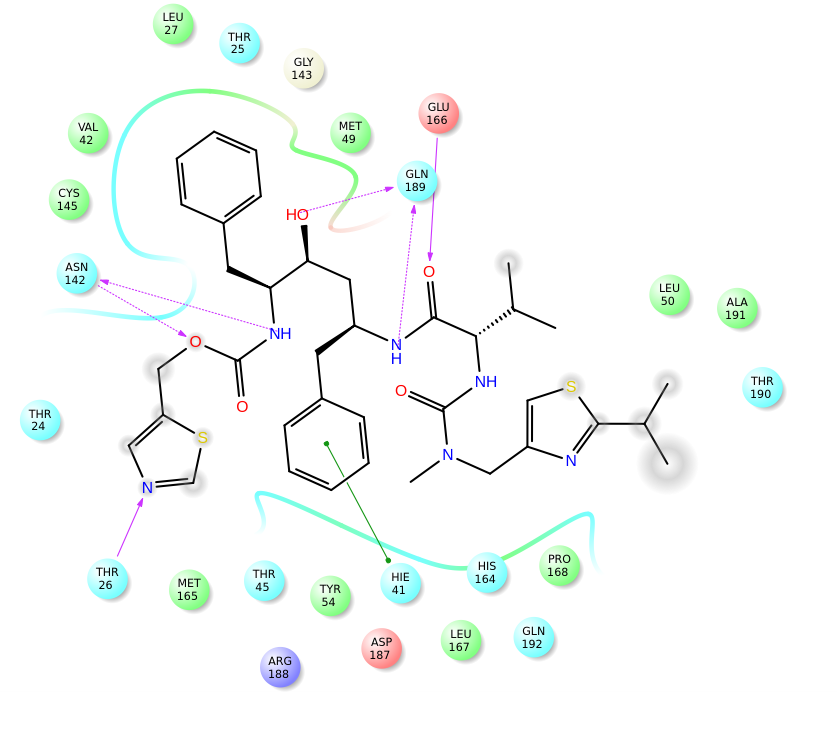 Figure S1: Hydrogen bond interactions between Ritonavir and active site residues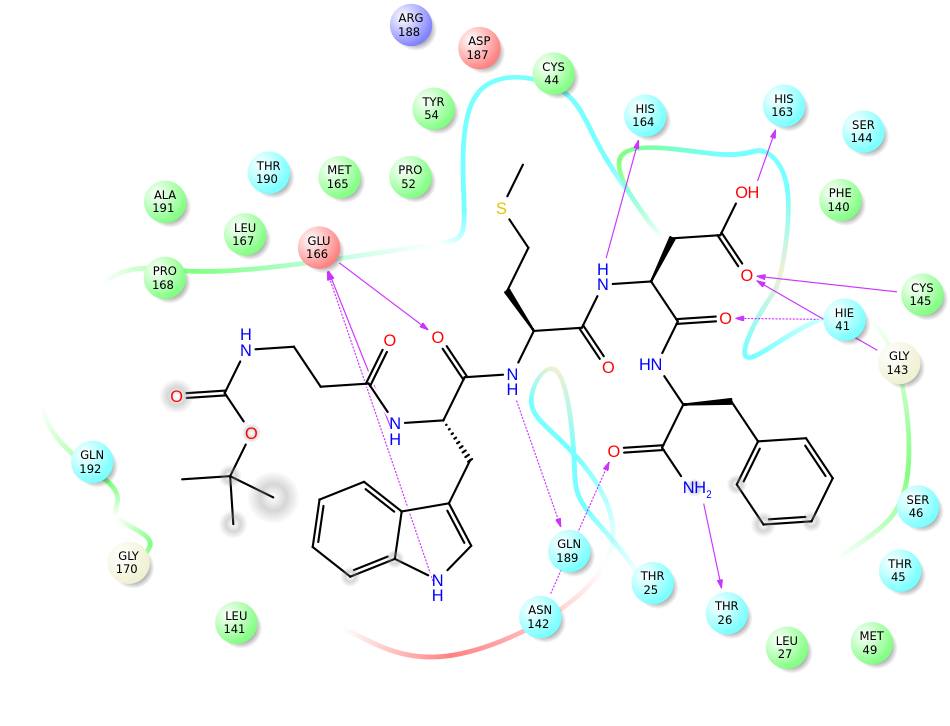 Figure S2: Hydrogen bond interactions between Pentagastrin and active site residues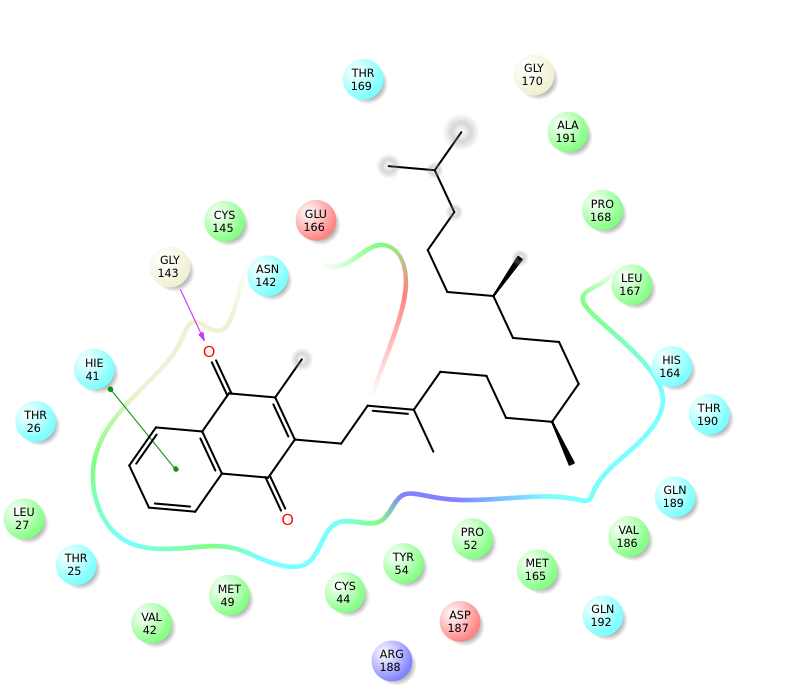 Figure S3: Hydrogen bond interactions between Phytonadione and active site residues